1 июня 2017 года Россия вместе со всем миром   отмечает  один из самых важных праздников – День защиты детей.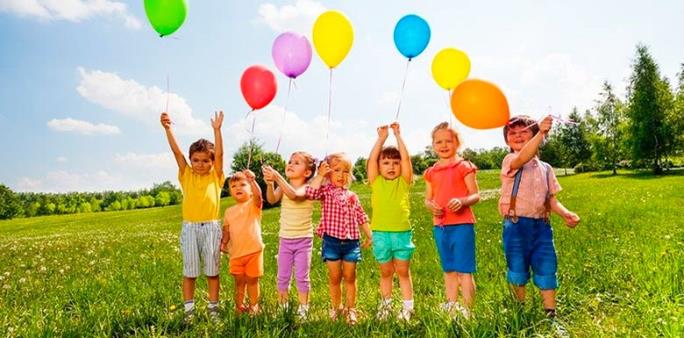 Не остались в стороне и ученики нашей школы. Ребята начальной школы побывали на замечательном концерте в центре станицы. На праздник они пришли с педагогами, родителями, бабушками и дедушками.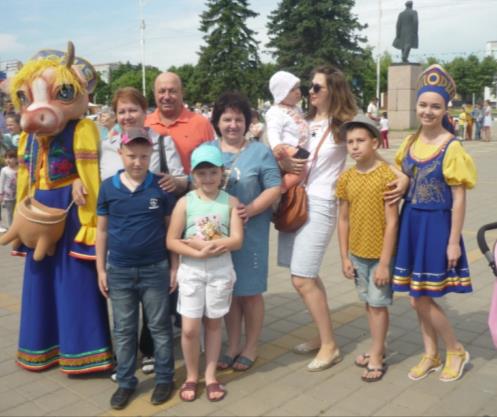 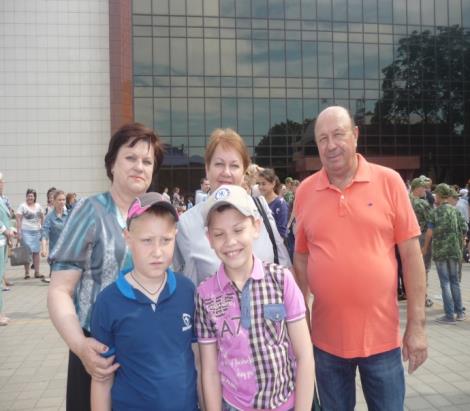 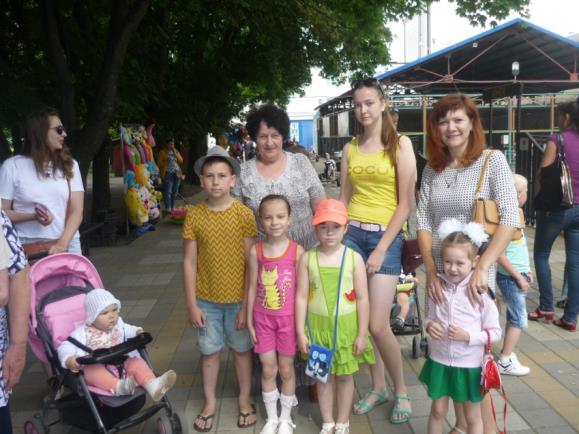 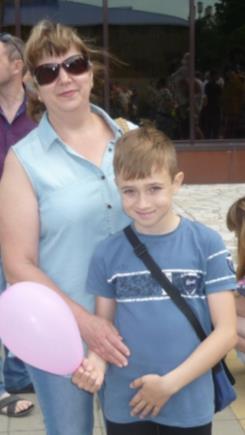 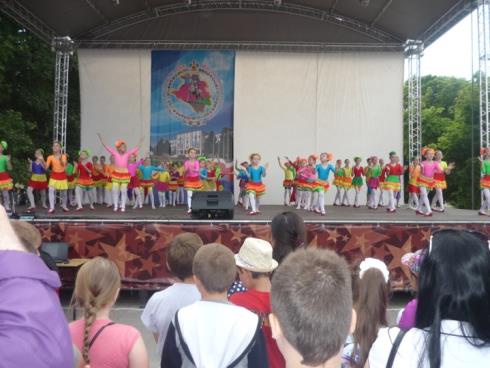 В составе  коллективов участников концерта  –выступали ученики школы.  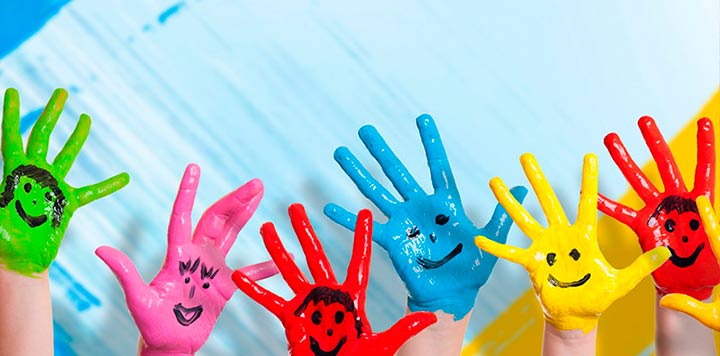 